		BAYSTAR FAMILY RETREAT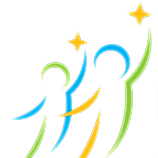 			Family Application Form			Date ___/_____/_____Application Review Policy: Every question must be answered; incomplete applications will not be reviewed. Please PrintPatient’s last name _________________________________	Patient’s first name _______________________Name as you would like it to appear on child’s nametag		_______________________________________Gender 	_______Male	______	Female				Date of Birth _____/____/_____Address ____________________________ Apt _____ City_______________________ State ____ Zip ________Home telephone _______________________ Email _________________________________________________Diagnosis __________________________________ 		Date Diagnosed _____________Current Stage of treatment:  _________ On treatment   ______ Off treatment ______ if applicable/date of relapseIf off treatment, how long off treatment:_________________________________________________________ ___________________________________________________________________________________________Bone Marrow or Stem Cell Transplant ____ Yes _____ No _____ N/ATreatment Center __________________________________Address ______________________________ City _________________________ State _____ Zip ____________Oncologist ____________________________ Telephone ______________________ Fax ___________________Email __________________________________	Social Worker ______________________________ Telephone __________________ Fax ___________________Health Insurance Company _______________________________ Telephone _______________________Policy Holder _____________________________ Policy No.  _________________________ Group No._________Date of Retreat you are applying for:Spring _____________ 				Summer ___________		Fall ___________ Prior Attendance – This is our _____ 1st ______ 2nd ______ 3rd ______ 4th   ______th time at the RetreatWe are applying as an alumni family _________ How did you hear about BayStar Family Retreat? ________________________________________________For office use only*********************************************************************************************Application Forms completed _____/____/_____ Physician Medical Report received _____/____/_____Need for 1:1 Supervision: Yes 	Wheelchair accessible room YesParent Confirmed attendance ________________Follow up with attendance and confirm no changes in Medical history ______________________________________Photo or Video authorization _______ approved ________ deniedFAMILY INFORMATIONName of parents (s) or guardian (s) child lives with: _______________________________________________________________						      	Parent/Guardian 1							Parent/Guardian 2_______________________________________________		__________________________________________________Relationship _____________________________________		Relationship ________________________________________Date of Birth _____/_______/________				Date of Birth _____/_______/________Address _________________________________________		Address ____________________________________________City, State, Zip ____________________________________		City, State, Zip _______________________________________Home Phone _____________________________________		Home Phone ________________________________________Email ___________________________________________		Email ______________________________________________Cell Phone _______________________________________		Cell Phone __________________________________________Employer ________________________________________		Employer ___________________________________________Work Phone _____________________________________		Work Phone _________________________________________Emergency Contact (who is not with you on the retreat)Name ___________________________________________ Relationship _______________________ Phone ________________________Please list all immediate family members (mother, father, siblings) who will accompany the patient to the retreat.  (One additional support person may accompany a single parent or a parent whose partner cannot attend.)If any other family member is under the care of a physician or mental health professional, please indicate the nature of the condition.Parents or Guardians Name		Relationship to patient & Age		Medical or Emotional Problem									   	  		 	  	   	   	   		 If “Yes,” please explain___________________________	_____________ __________yr.	_____ No _____ Yes _________________________________________________________	_____________ __________yr.	_____ No _____ Yes _________________________________________________________	_____________ __________yr.	_____ No _____ Yes ______________________________Sibling’s Name___________________________	_____________ __________yr.	_____ No _____ Yes _________________________________________________________	_____________ __________yr.	_____ No _____ Yes _________________________________________________________	_____________ __________yr.	_____ No _____ Yes _________________________________________________________	_____________ __________yr.	_____ No _____ Yes _________________________________________________________	_____________ __________yr.	_____ No _____ Yes _________________________________________________________	_____________ __________yr.	_____ No _____ Yes ______________________________YOUR CHILD’S GENERAL MEDICAL HISTORYPLEASE LIST ALL SPECIAL NEEDS SO THAT NECESSARY PREPARATIONS CAN BE MADE.THE MORE INFORMATION WE HAVE, THE BETTER WE WILL BE ABLE TO CARE FOR YOUR CHILDPediatric Cancer Child’s Name: ___________________________________________________________Parent Name: ________________________________________________________________________Email: ______________________________________ Phone: __________________________________Primary language_______________________________________________________________________Additional medical problems (such as asthma, diabetes, etc.) ________________________________________________________________________________________________________________________Drug allergies _________________________________________________________________________Mobility (e.g., wheelchair, crutches, amputations): ___________________________________________ Special needs/care requirements (vision/hearing loss): ________________________________________Does your child have seizures? _____________ when was the last seizure? ________________________Is your child incontinent? _____ Yes ____ NoAuthorization for BayStar Family Retreat to Provide Medical TreatmentI hereby give my consent for BayStar Family Retreat medical personnel to provide any and all reasonable and necessary medical treatment for my children.  I understand and consent that I am responsible for all medical expenses incurred by BayStar Family Retreat on my behalf or on behalf of any members of my family.This authorization shall remain in effect while we are attending BayStar Family Retreat.Parent /Guardian ________________________________ Signature __________________________________   Date: ___________Parent /Guardian ________________________________ Signature __________________________________   Date: ___________FELLOWSHIP AT THE RETREAT AND BEYONDWe would like to put together a contact sheet for each week/weekend of our family retreat.  With your permission, we will use information from this form to create a profile for your family that would be shared upon arrival at the retreat.  This profile would include your cancer patient’s name and diagnosis, date of diagnosis, age, and treatment center.  We would also include sibling’s names and ages and parents’ names, email and city where you live.We will only include families on the contact sheet that would like to participate in this.This contact sheet will be handed out at the beginning of each retreat session so you will know other children and families with a similar diagnosis and so you can connect with your partner family._______ Yes, please include our family on the contact list _______ No, please do not include our family.PHOTOSBy participating in BayStar Family Retreat, you are authorizing, without consideration or compensation, permission to use photos or videos of you or your family in our brochures, on our website, social media, or in any other fundraising or public relations material.  It is my understanding that these likenesses may be used to promote public and professional understanding and support of the program.  I waive any right that I may have to inspect or approve the finished product or the use to which it may be applied.  Please check the appropriate response. 			___________ photo or video approved 			___________ photo or video deniedI understand and agree that information disclosed regarding any of the individuals named in this application and related documents may be disclosed or otherwise released to appropriate organization’s or individuals (including, by not limited to: members of the BayStar Retreat Team, insurance companies, and physicians) in connection with attendance at BayStar Family Retreat.  I hereby confirm that the above information is true and accurate and that once accepted, I agree to update this information as you may request.Parent/Guardian ______________________ Signature ____________________________ Date _______Parent/Guardian ______________________ Signature ____________________________ Date _______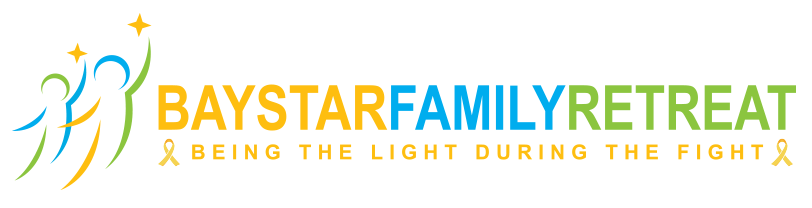 Policies & Guidelines for Retreat FamiliesOur Mission is to help you have hope in faith, have time with your family and connect with new friends without being in a hospital setting.   Our 4 BayStar biblical truths:HopeFaithFriendshipStrength and CourageWhat is said in Common Ground stays in Common Ground (parent group session).Lock your valuables in your car.  We will have an extra key to your room to put little goodies in your unit.  No alcohol or smoking allowed during the retreat.No Firearms or weapons allowed anywhere (including your condos) during the retreat. No pets allowed at a retreat.No fireworks allowed at a retreat.If something breaks in your suite, please let us know right away. Parents, you must take all children with you when leaving the retreat site, except for parent dinner out.  Parents must accompany children to the pool. Host Family Partners (volunteers) are not to watch your children, except during Star Groups & Parents Night Out.“Family time” is every afternoon for everyone. Take the time to rest, enjoy your family and have fun!No one except Retreat team & Adult Leadership are permitted to drive the golf carts.Please follow all of the resort rules.We have a first – aid kit & Medical Lead (RN or MD) available if needed.  My family agrees to comply with all rules of BayStar Family Retreat and The Resort while attending the retreat.  Parent Signature: ______________________________________ Date: ___________________Parent Signature: ______________________________________ Date: ___________________Release of LiabilityI, ________________________ the undersigned participant, and the parental and legal guardian of List Child/Children and their age_________________________________ 2.  ________________________________3. _________________________________   4. _________________________________5. _________________________________   6. _________________________________7. _________________________________   8. _________________________________on a Retreat with BayStar Family Retreat agree to hold BayStar Family Retreat harmless; Its officers, directors, other agents or volunteers not liable for any injury, loss, damage, arising out of activities associated with such event or by oversight or negligence willful or un willful on the part of BayStar Family Retreat or its’ members, or officers that might be encountered while participating in a retreat.  I realize and acknowledge that my participation at the retreat or any other activities sponsored by BayStar Family Retreat includes unforeseen risks, injury and other calamities anticipated or unanticipated.I hereby assume any such risks that might result from participation in a BayStar Family Retreat at any location and I unconditionally agree to hold BayStar Family Retreat its officer, directors, or any other agents, or volunteers serving blameless/harmless for any liability concerning my personal health and well-being, or any liability for my personal property that might be lost, damaged or stolen while on a Retreat.I have carefully read the foregoing and I understand that my signature herein holds BayStar Family Retreat, its officers, directors’ other agents or volunteers harmless for any liability for injury, damage, loss, accident, delay, or irregularity in schedule.  Participant grants permission for any photographs and or video taken while on the retreat to be used by BayStar Family Retreat for promotional purposes.     ____________________________	__________________________ 	 _________Print Name						Signature		    Date____________________________	__________________________ 	 _________Print Name						Signature		     DatePhone:          _________________________________________Email:            _________________________________________BAYSTAR FAMILY RETREAT MEDICAL CONSENT FORM To be completed by Physician or Nurse PractitionerWe regret that applications cannot be reviewed unless the signature of the attending hematology-oncology physician or certified oncology nurse practitioner is provided below.  Thank you for your cooperation.Child’s Legal Name: ________________________ Parent Name: _______________________________Parent email: _____________________________ Parent Phone: _______________________________Child’s diagnosis: _____________________________	Date of diagnosis: ____________________Is the child currently on treatment? __________ If no, when did the child complete treatment? ______  Does the child have any ambulatory needs?  If yes, please explain. ____________________________________________________________________________________________________________________Are you aware of any special dietary needs for the child?  If yes, please list. _______________________________________________________________________________________________________________________________________________________________________________________________MedicationsPlease list medication that the child receives routinely (including pain management).  Attach pages if necessary.  Each family should bring all medications, catheter dressings, and other supplies necessary for their child while at the retreat.Is there anything else we should know that would better assist us in preparing for this family to attend the retreat?  In particular are there any social or emotional issues pertaining to any family member? ____________________________________________________________________________________     _____________________________________________________________________________________Attending Physician’s Statement: I have examined _________________________________ who is physically able to engage in the retreat activities except for the limitations and restrictions noted above.Attending Physician’s Signature: _____________________________________ Date: ______________Type/print name: ______________________________________________Hospital Name: _________________________________Address: _____________________________________________________Telephone: (_____) ______________________ Fax: (_____) ______________________Telephone or pager where a physician who is familiar with the child can be contacted at night and on weekends: (_____) ______________________Please email completed forms tobaystarfamilyretreat@gmail.comChildren’s Names                     Date of Birth                     Boy/Girl1. 2.3.4.5.6.7.MedicationsDoseRoute frequency